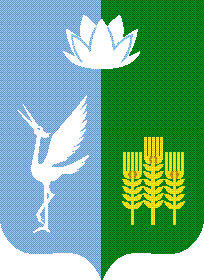 ИЗБИРАТЕЛЬНАЯ КОМИССИЯЧКАЛОВСКОГО СЕЛЬСКОГО ПОСЕЛЕНИЯ
СПАССКОГО МУНИЦИПАЛЬНОГО РАЙОНАРЕШЕНИЕс. Чкаловское
 Об определении дополнительного офиса публичного акционерного общества «Сбербанк России» для открытия специальных избирательных счетов кандидатов в период избирательной кампании по досрочным выборам главы Чкаловского сельского поселения Спасского муниципального района и дополнительным выборам депутатов муниципального комитета  Чкаловского сельского поселения Спасского муниципального района, назначенных на 27 февраля 2022 года.В соответствии с ч. 16 ст. 69 Избирательного кодекса Приморского края, п. 1.1. Порядка открытия, ведения и закрытия специальных избирательных счетов для формирования избирательных фондов кандидатов, избирательных объединений при проведении выборов депутатов Законодательного Собрания Приморского края, Губернатора Приморского края, а также в органы местного самоуправления на территории Приморского края, утвержденного решением Избирательной комиссии Приморского края от 25 мая 2018 года № 77/780,   избирательная комиссия Чкаловского сельского поселения Спасского муниципального района,РЕШИЛА:Определить филиалом для открытия специальных избирательных счетов кандидатов в период избирательной кампании по досрочным выборам главы  Чкаловского сельского поселения Спасского муниципального района и дополнительным выборам депутатов муниципального комитета Чкаловского сельского поселения Спасского муниципального района, назначенных на 27 февраля 2022 года, дополнительный офис № 8635/0243 Приморского отделения № 8635 Публичного акционерного общества «Сбербанк России», расположенный по адресу: Приморский край, г. Спасск-Дальний, ул. Ленинская, дом 42.Довести настоящее решение до сведения кандидатов, разместив его на официальных сайтах Избирательной комиссии Приморского края  и на официальном сайте администрации Чкаловского сельского поселения Спасского муниципального района в информационно-телекоммуникационной сети Интернет в разделе «Муниципальная избирательная комиссия». Контроль исполнения настоящего решения возложить на председателя комиссии М.А.Макаренко.Председатель комиссии 						М.А. МакаренкоСекретарь комиссии							О.В. Нефедьева«28» декабря 2021 года№5/20